附件1附件2-1供销合作社助农服务示范体系建设名称和标识式样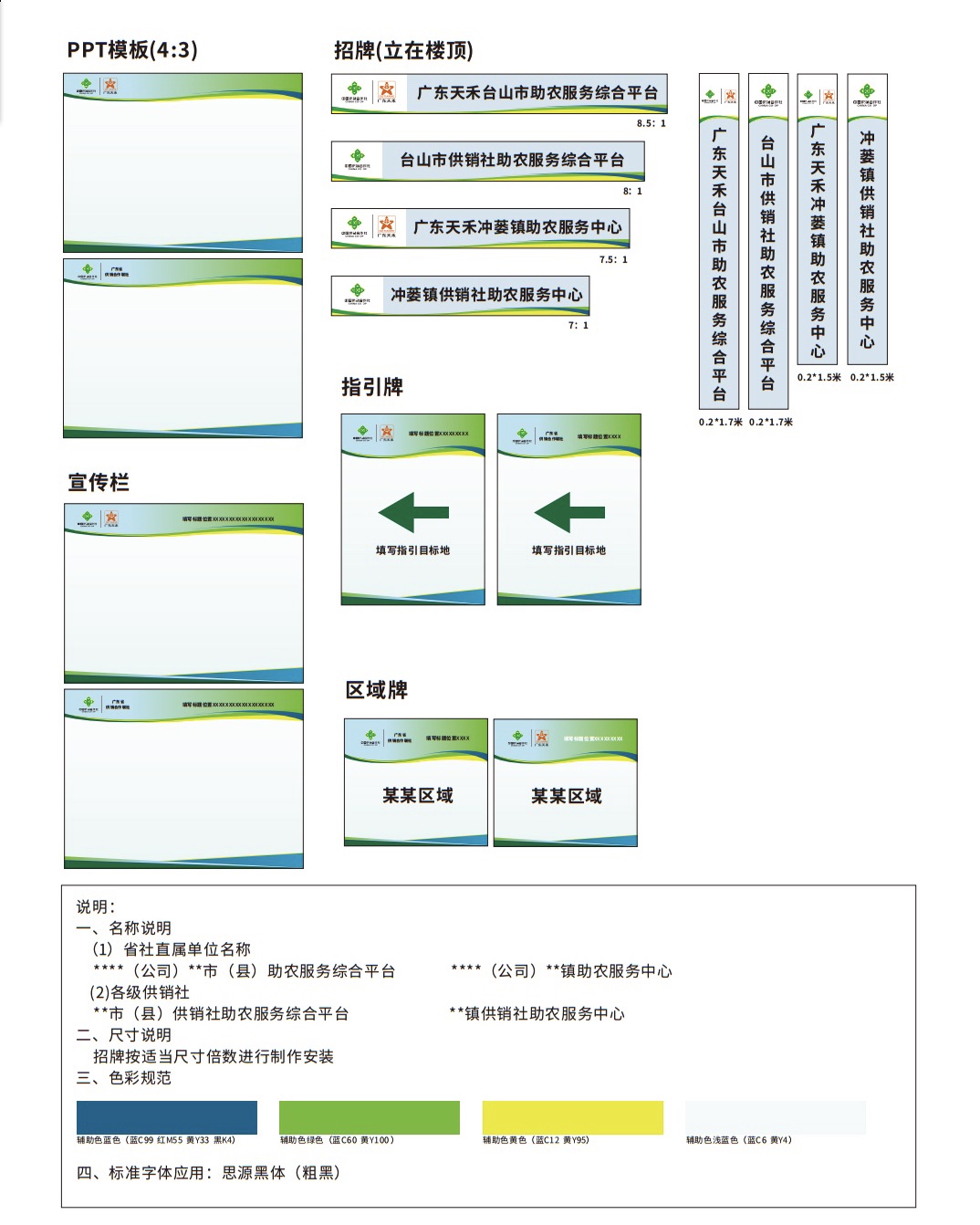 附件2-2供销合作社助农服务示范体系建设领办责任牌式样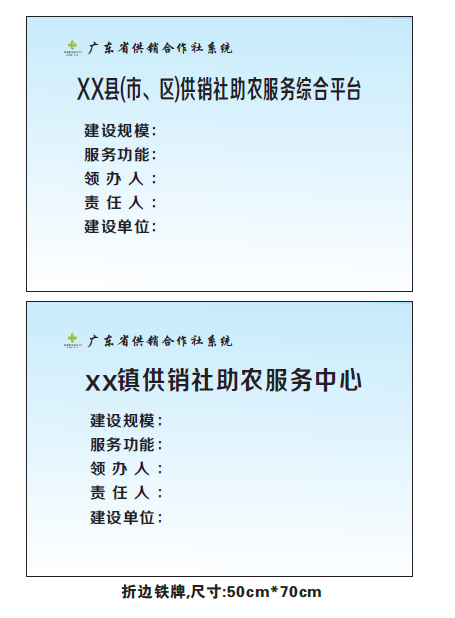 附件2-3供销合作社助农服务示范体系建设省社授牌式样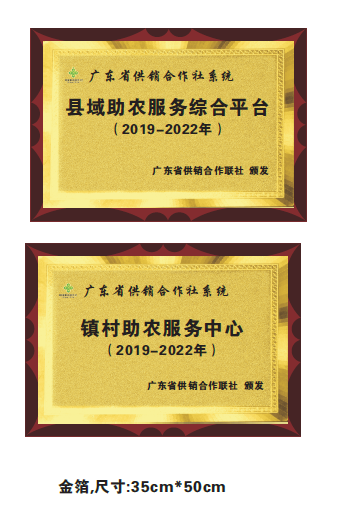 附件3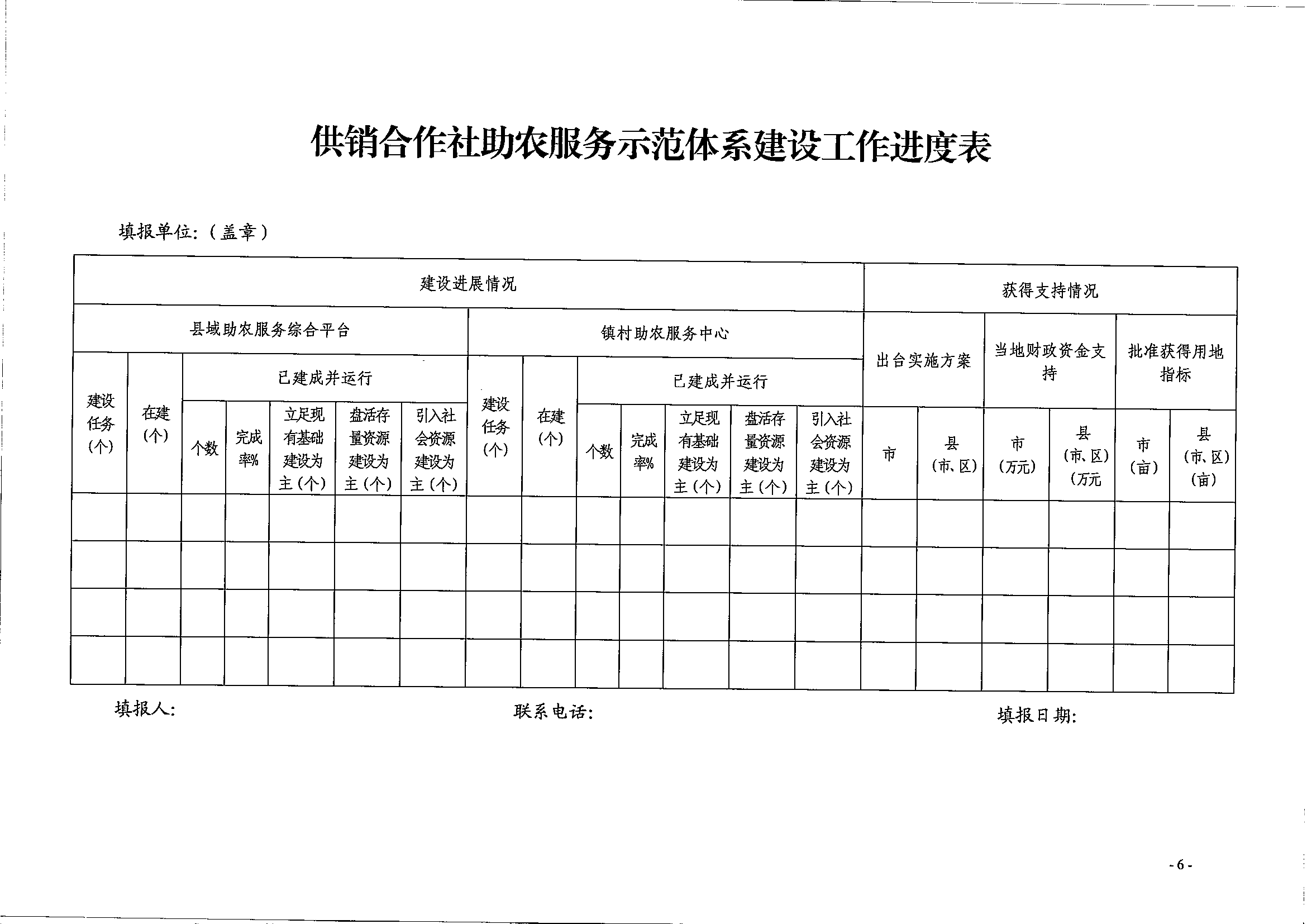 供销合作社助农服务综合平台（中心）建设任务分解表供销合作社助农服务综合平台（中心）建设任务分解表供销合作社助农服务综合平台（中心）建设任务分解表供销合作社助农服务综合平台（中心）建设任务分解表供销合作社助农服务综合平台（中心）建设任务分解表序号地区地区县域助农服务综合        平台规划建设数（个）镇村助农服务中心              规划建设数（个）1珠三角  地区广州4172珠三角  地区深圳003珠三角  地区珠海284珠三角  地区佛山2115珠三角  地区惠州5496珠三角  地区东莞2147珠三角  地区中山298珠三角  地区江门6619珠三角  地区肇庆79210珠三角  地区小计3026111东西两翼地区汕头63212东西两翼地区汕尾44413东西两翼地区潮州34114东西两翼地区揭阳56315东西两翼地区阳江43816东西两翼地区湛江78417东西两翼地区茂名58718东西两翼地区小计3438919粤北地区韶关109420粤北地区河源59521粤北地区梅州810422粤北地区清远88023粤北地区云浮55524粤北地区小计3642825合计1001078备注：1.各市县域助农服务综合平台和镇村助农服务中心规划建设数，按以下原则并        结合各地申报数综合考虑确定：（1）第一产业增加值占该市GDP的比重高于全省平均水平（2017年为4.2%）的，    按该市的涉农县和乡镇个数确定；（2）第一产业增加值占该市GDP的比重低于全省平均水平的，按该市的涉农县和    乡镇个数的一半确定。2.涉农县指第一产业增加值占该县GDP的比重，由高到低排在全省前100位的县。备注：1.各市县域助农服务综合平台和镇村助农服务中心规划建设数，按以下原则并        结合各地申报数综合考虑确定：（1）第一产业增加值占该市GDP的比重高于全省平均水平（2017年为4.2%）的，    按该市的涉农县和乡镇个数确定；（2）第一产业增加值占该市GDP的比重低于全省平均水平的，按该市的涉农县和    乡镇个数的一半确定。2.涉农县指第一产业增加值占该县GDP的比重，由高到低排在全省前100位的县。备注：1.各市县域助农服务综合平台和镇村助农服务中心规划建设数，按以下原则并        结合各地申报数综合考虑确定：（1）第一产业增加值占该市GDP的比重高于全省平均水平（2017年为4.2%）的，    按该市的涉农县和乡镇个数确定；（2）第一产业增加值占该市GDP的比重低于全省平均水平的，按该市的涉农县和    乡镇个数的一半确定。2.涉农县指第一产业增加值占该县GDP的比重，由高到低排在全省前100位的县。备注：1.各市县域助农服务综合平台和镇村助农服务中心规划建设数，按以下原则并        结合各地申报数综合考虑确定：（1）第一产业增加值占该市GDP的比重高于全省平均水平（2017年为4.2%）的，    按该市的涉农县和乡镇个数确定；（2）第一产业增加值占该市GDP的比重低于全省平均水平的，按该市的涉农县和    乡镇个数的一半确定。2.涉农县指第一产业增加值占该县GDP的比重，由高到低排在全省前100位的县。备注：1.各市县域助农服务综合平台和镇村助农服务中心规划建设数，按以下原则并        结合各地申报数综合考虑确定：（1）第一产业增加值占该市GDP的比重高于全省平均水平（2017年为4.2%）的，    按该市的涉农县和乡镇个数确定；（2）第一产业增加值占该市GDP的比重低于全省平均水平的，按该市的涉农县和    乡镇个数的一半确定。2.涉农县指第一产业增加值占该县GDP的比重，由高到低排在全省前100位的县。